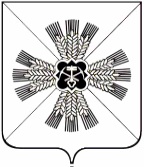 КЕМЕРОВСКАЯ ОБЛАСТЬАДМИНИСТРАЦИЯ ПРОМЫШЛЕННОВСКОГО МУНИЦИПАЛЬНОГО ОКРУГАПОСТАНОВЛЕНИЕот «03» сентября 2020 г. №  1352-Ппгт. ПромышленнаяО внесении изменений в постановление администрации Промышленновского муниципального округа от 15.06.2020 № 989-П    «О продлении срока отдельных мероприятий по противодействию распространению новой коронавирусной инфекции (COVID-19), снятии отдельных ограничений, внесении изменений в некоторые постановления администрации Промышленновского муниципального округа»	На основании распоряжения Губернатора Кемеровской области – Кузбасса от  02.09.2020  № 141-рг  «О  внесении изменения в    распоряжение Губернатора Кемеровской области – Кузбасса от 11.06.2020 № 86-рг            «О продлении срока отдельных мероприятий по противодействию распространению новой коронавирусной инфекции  (COVID-19), снятии отдельных ограничений, внесении изменений в некоторые распоряжения  Губернатора Кемеровской области – Кузбасса»:	1. Внести в абзац второй пункта 4 постановления администрации Промышленновского муниципального округа от 15.06.2020 № 989-П           «О продлении срока отдельных мероприятий по противодействию распространению новой коронавирусной инфекции (COVID-19), снятии отдельных ограничений, внесении изменений в некоторые постановления администрации Промышленновского муниципального округа» (в редакции постановлений от 29.06.2020 № 1032-П/а, от 03.07.2020 № 1052-П, от 17.07.2020 № 1133-П, от 27.07.2020 № 1164-П, от 20.08.2020 № 1284-П) изменение, изложив его в следующей редакции:	«организацию и проведение официальных физкультурных мероприятий и спортивных мероприятий в рамках реализации регионального календарного плана официальных физкультурных мероприятий и  спортивных мероприятий, проводимых на территории Кемеровской    области – Кузбасса, календарных планов физкультурных мероприятий  и  спортивных мероприятий муниципальных образований Кемеровской  области – Кузбасса в соответствии с регламентом по организации и проведению официальных физкультурных и спортивных мероприятий на территории Российской Федерации в условиях сохранения рисков распространения COVID-19, утвержденным Минспортом России, Главным государственным санитарным врачом Российской Федерации 31.07.2020, на открытых спортивных площадках и стадионах с привлечением зрителей в объеме не более 50 процентов от единовременной пропускной способности спортивного сооружения при условии ежедневного проведения обработки мест размещения зрителей и контактных поверхностей с применением дезинфицирующих средств вирулицидного действия, а также при условии рассадки зрителей с учетом соблюдения социальной дистанции, за исключением случая, когда зрители являются сопровождающими либо членами одной семьи, на объектах спорта (закрытого типа) – без привлечения зрителей;».2. Настоящее постановление подлежит опубликованию на официальном сайте администрации Промышленновского муниципального округа  в сети Интернет. 3. Контроль за исполнением настоящего постановления оставляю за собой. 4. Настоящее постановление вступает в силу со дня официального опубликования.Исп. Н.И. Минюшина Тел. 74779	                                    ГлаваПромышленновского муниципального округаД.П. Ильин